12.09.19г. в рамках реализации комплексной программы противодействия идеологии терроризма, приуроченный ко Дню солидарности в борьбе с терроризмом классный руководитель 8д  класса Ахмедова П.А. с учащимися посетила культурно просветительский форум «Мы не хотим бояться за наше завтра!» 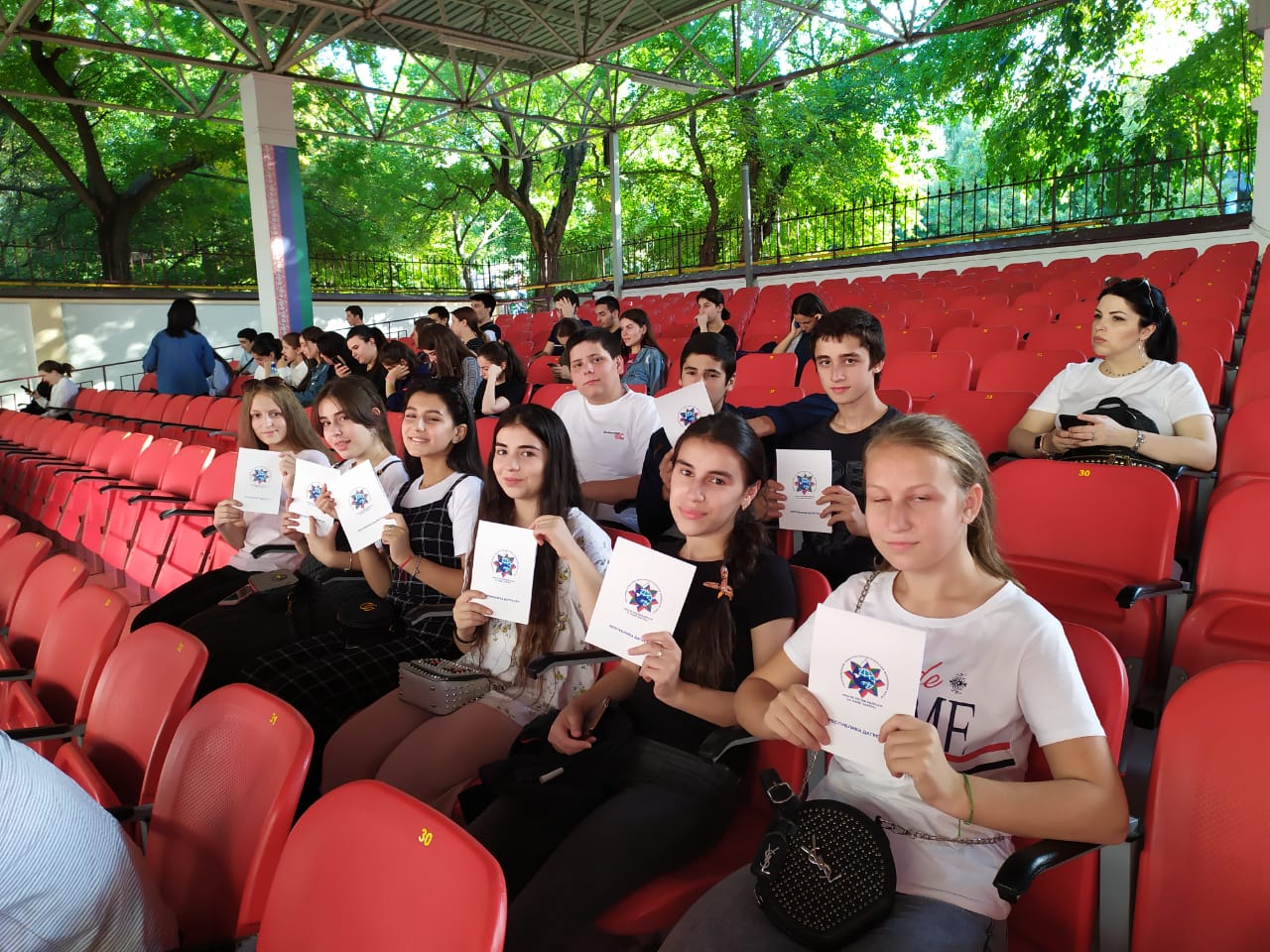 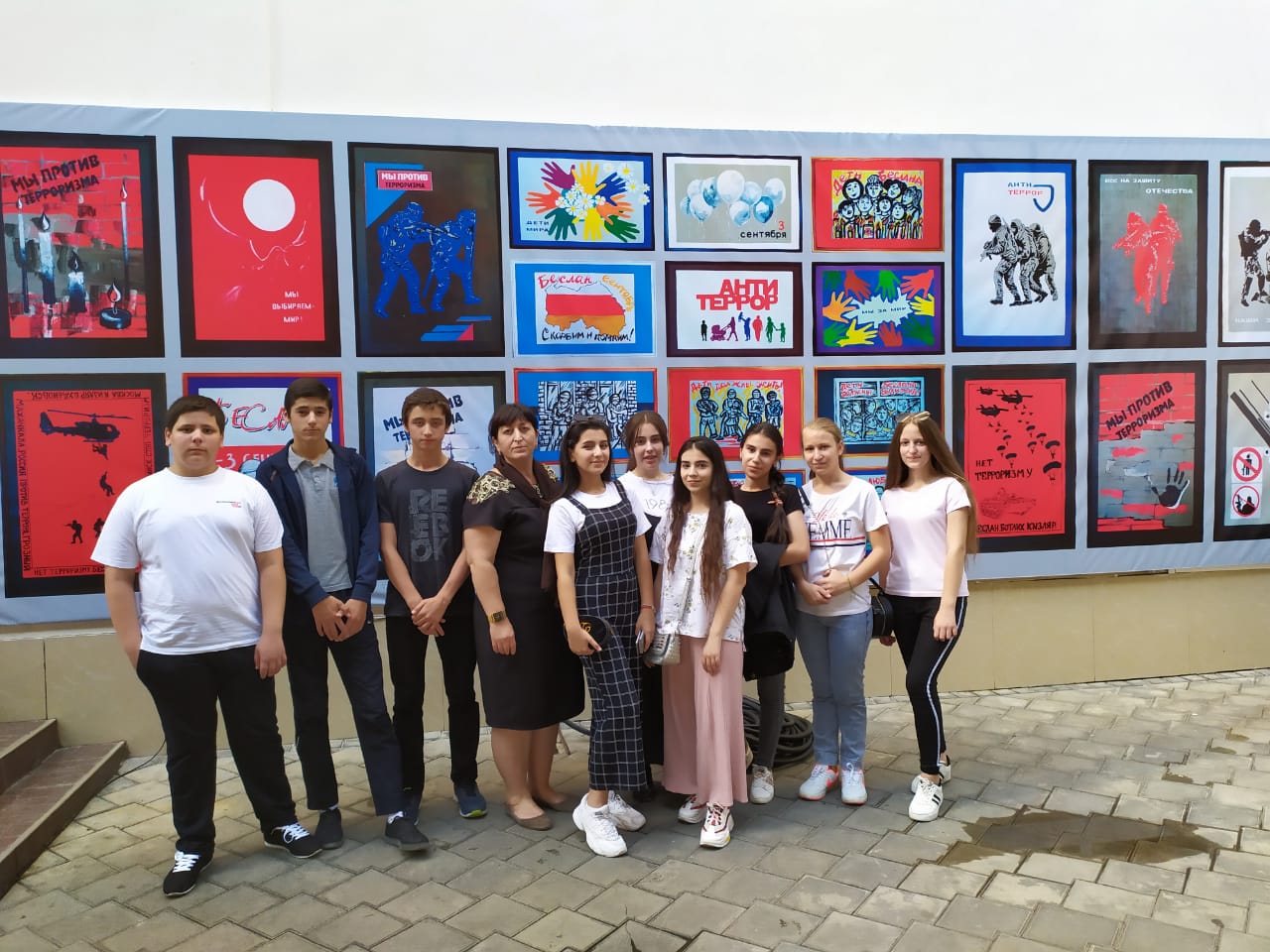 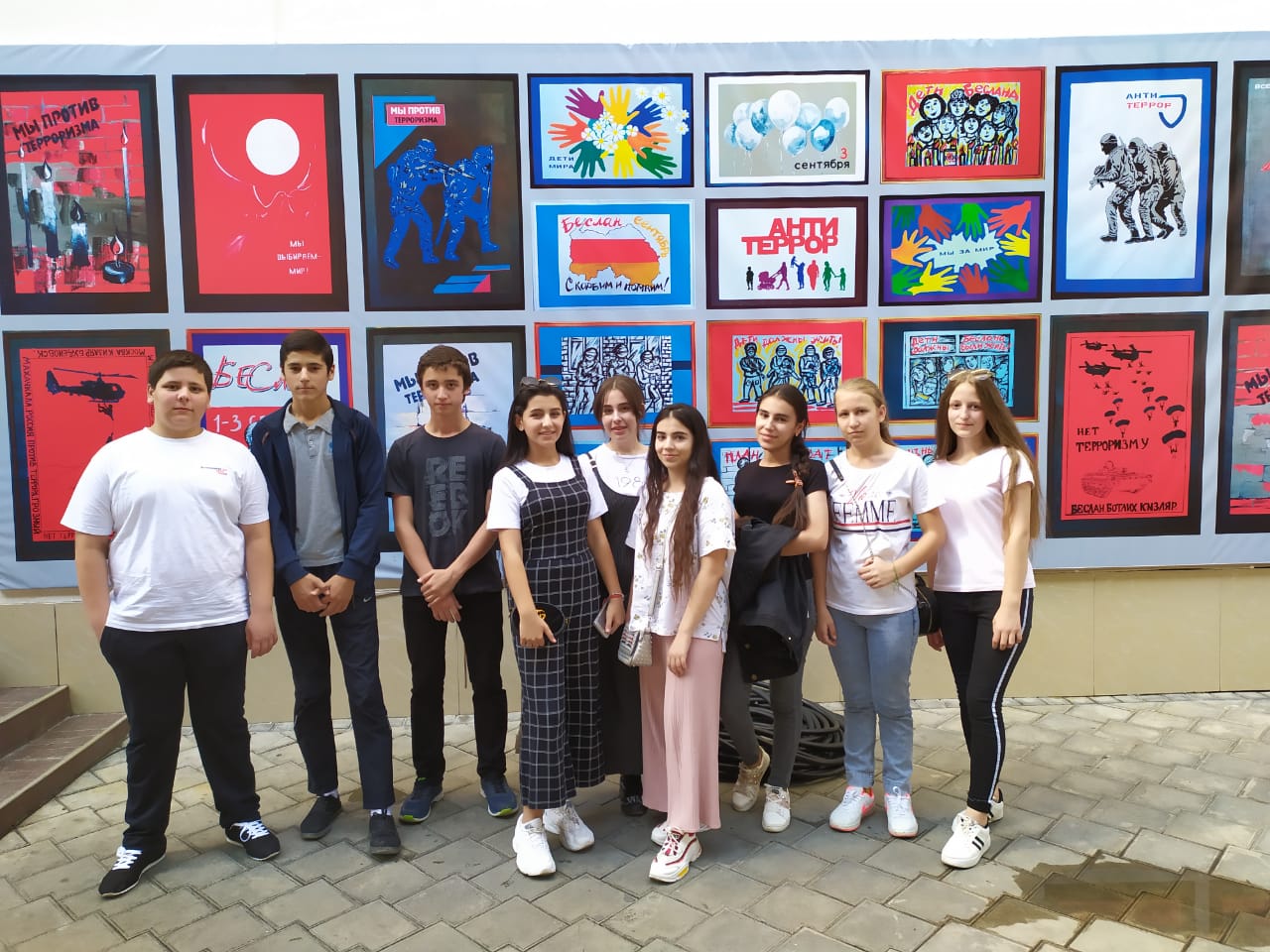 